The Dales Pony Society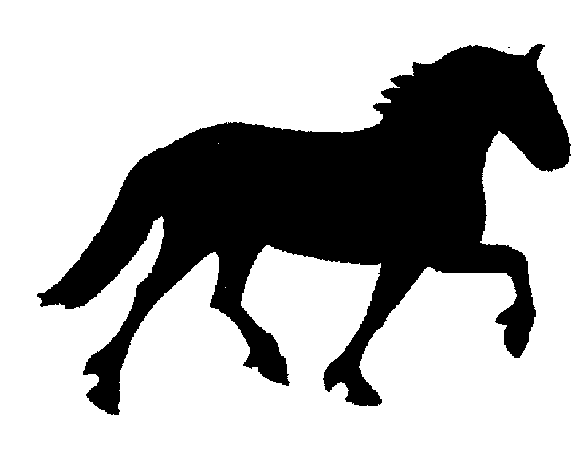 PANEL JUDGESMrs P Balch, Copperfields, Old Road, Clifton-on-Teme, Worcestershire WR6 6DR. Tel: 01886 812412RP	Email: pippa.balch@gmail.comMrs J Blowers, Sunglow Stud, Manor Farm, Old Lane, Dockenfield, Farnham, Surrey GU10 4HL RP	Tel: 07881 932363  Mob: 07881 932363Mr P Bousted, 33 Meadowside, Lancaster LA1 3AQ  Tel: 01524 383665 Mobile 07790736192RP	Email: peterboustead@gmail.comMrs G Cockbain, Rakefoot Farm, Keswick, Cumbria CA12 4TE. Tel: 01768 772133RP	Email: gleniscockbain@outlook.comMr JR Cockbain, Rakefoot Farm, Keswick, Cumbria CA12 4TE Tel: 01768 772133 	Email:jamrob1982@hotmail.comMr E Coulthard, Winder, Winton, Kirkby Stephen, Cumbria CA17 4HL. Tel: 01768 371942	Email: coulthard.orchardhouse@btinternet.comMs C Crow,  Castle Hill Farm, Horbury Wakefield, West Yorkshire WF4 5EX Tel: 07817901312RP	Email: claireCHS@hotmail.co.ukMrs C Dale,  116 Basford Bridge Road, Cheddleton, Stoke-on-Trent, Staffordshire ST13 7EQ Tel: 07968416297RP	Email: daleadrienne15@gmail.comMr J Daley,  116 St. David’s Close, Spennymoor, Co.Durham DL16 6SZ  Tel:  077682 56918 	Email: jeffdaley2@gmail.comMr L Daley,  8 Wear View, Byers Green, Spennymoor, Co. Durham  DL16 6TA  Tel: 01388 665007 Mobile 07981120826	Email: traceydaley1976@gmail.comMrs R Eastwood Flat 1, 7 Bridge Street, Stranraer, Wigtownshire, Scotland DG9 7JA   Tel: 07747866732RP	Email: Ruth.eastwood @aol.co.ukMr D Eccles, Hardberry Hill Farm, Aukside, Middleton-in-Teesdale, Barnard Castle, Co. Durham DL12 0QY 	Tel: 01833 640262  Mobile 07752694960Mrs H Fawcett,   Argill House, South Stainmore, Kirkby Stephen, Cumbria CA17 4DH Tel:  01768 341417 RP	Email: argillhouse@gmail.comMrs C Glasper,  Beckwith House, Blue House Estate, Kirk Merrington, Spennymoor, Co.Durham D16 7JD Tel: 07725258030RP* Mr M. Goddard Oak Tree Barn, Partway Lane, Hazelbury Bryan, Sturminster Newton, Dorset DT10 2DP Tel: 01258 817161RP	Mob: 07964 209243  	Email: g.michaelrichard@yahoo.comMrs J Graham, Cleughside, Bailey, Newcastleton, Roxburghshire TD9 0TR, Tel: 01697 748783 Mob: 07887 626431RP	Email: jill.graham4@btinternet.comMr E Hayes, Crookbank Farm, Lane Head, Tideswell, Derbyshire, SK17 8RB, Tel: 01298 938164 	Email: sazzle20@hotmail.co.ukMrs P Hill, 1 Lord Neville, School Aycliffe, Newton Ayecliffe, Co. Durham DL5 6TJ. Tel: 01325 321118  Mob: 07880993689	Email: pah43@hotmail.co.ukMr H Hindhaugh, Old Burdon Farm, South Old Burdon, Seaham, Co. Durham SR7 0NW.  Tel: 0191 5238097 Mob: 07774231296  	Email: handmsporthorses@tiscali.co.ukMr R S James, Vaughans Farm, Lea Lane, Newton, Rugeley, Staffordshire WS15 3NP Tel: 01889 500518 Mob: 0785 1148805  RP 	Email: redgate4c@xlninternet.co.ukMrs J James   Vaughans Farm, Lea Lane, Newton, Rugeley, Staffordshire WS15 3NP Tel: 01889 500518 Mob: 07800823046RP	Email: redgate4c@xlninternet.co.uk* Ms Amy Jones 6 Great Wheal Seton, Camborne, Cornwall TR14 0AU  Tel: 07967716611 RP	Email: amymulletjones@hotmail.comMrs E J M Jones, Mill Cottage, Sparket Mill, Hutton John, Penrith, Cumbria, CA11 0LZ, Tel: 017684 83511 Mob: 077875 0736RP	Email: sparket@btinternet.comMr C Longstaff, Parkholme, Healaugh, Richmond, North Yorkshire DL11 6UA  Tel: 01748 884960 Mobile: 07979077124	Email: Margaret.longstaff@yahoo.co.ukMr R Longstaff ,  Bail Hill View 1, Station Terrace, Mickleton, Barnard Castle, Co. Durham DL12 0JN Tel.01833 640482 Mobile: 07759525533Mr D Lovegreen, Manor House Farm, Hutton Henry, Hartlepool, Co. Durham TS27 4RX  Tel: 01429 836592Mr J K Metcalf, Meadow View, Dunwell Lane, Bolam, Darlington, Co. Durham, DL2 3UN. Tel: 01388 832730 Mob: 07703 113141	 Email: john.metcalf896@btconnect.comMr A Morland, Coalbrookdale, Station Road, Kirkby Stephen, Cumbria CA17 4SZ  Tel: 017683 74867  Mob: 07821238130RP* Mr R. Muttitt, 11 Pheasant Close, Four Marks, Alton, Hampshire, GU34 5FH. Tel: 01420 561225 Mob: 07598389277 RP	Email: r.muttitt@btinternet.comMr C. Parker, Hillgill Farm, Baldersdale, Barnard Castle, Co. Durham DL12 9UX  Tel: 01833 367588  Mob: 07788594466	Email: administrator@daleslogger.comMiss A Pennell, Todd Fall Farm, Heighington, Darlington, Co. Durham DL2 2XG Tel: 07949 989 976 RP	Email: a.pennell@yahoo.co.uk* Miss L Pennell, Todd Fall Farm, Heighington, Darlington. Co. Durham DL2 2XG Tel: 07837173292RPMr D Raper, 18 East Street, Hett Village, Co. Durham DH6 5LP  Tel: 01388 810199  Mob: 07915 696791	Email:david.raper@live.co.ukMr A Smith, Allanview, Bralo, Dunblane, Scotland FK15 9LP  Mob: 07884 002685RP	Email:allyboysmith@aol.comMrs N Thompson, 65 Burnett Crescent, Kelloe, Durham DH6 4PH Tel: 0191 3778771RPMr C Turner, 3 Leonard Terrace, Waterside, Darwen, Lancashire BB3 3NT Tel: 07962 206983 RP	Email: colinturner620@gmail.comMr J R Wall, Raygill Farm, Lartington, Barnard Castle, Co.Durham. Tel: 01833 690118 Mob: 07703338006Miss A Wallace, The Paddock, Wingate Road, Trimdon Station, Co. Durham, TS29 6AR, Tel: 07710485951RPMiss S Welford 31, Third Street, Watling, Leadgate, Consett, Co. Durham DH6 6HT. Tel: 01207 500207RPMr B Williams, 4 Somerwood Close, Long Marton, Appleby-in-Westmorland, Cumbria CA16 6BH Tel: 07708633947 RP	Email: stonefolddales@yahoo.co.ukMrs E Wray, Kelston, Eskholme Lane, Sykehouse East Yorkshire DN14 9AR. 01405 785530 Mob: 07812 499232RP	Email: evil.wray@googlemail.com* Indicates newly appointed judges who should not yet be asked to judge in the following major shows:Great Yorkshire Show; NPS Summer Championship (Malvern); Royal Windsor; and Equifest.RP indicates judge is also on the Dales Pony Society Ridden panel